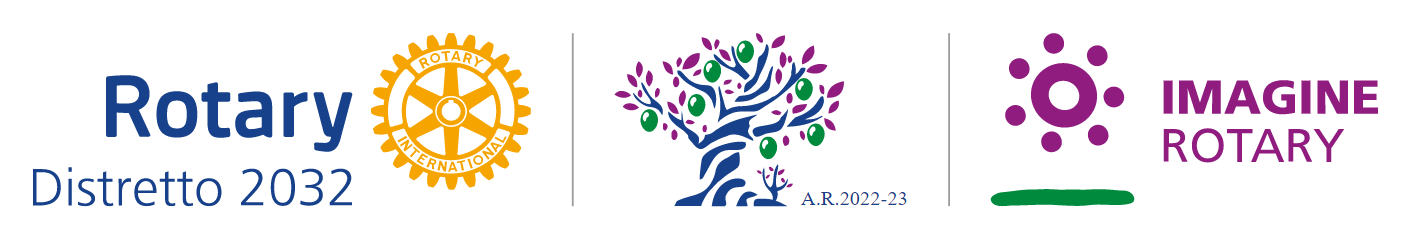 Cognome e nome: Email e telefono cellulare:  Data di invio domanda: Comune di residenza:CAP:CAP:Descriva la sua formazione, le competenze chiave e le sue eventuali esperienze lavorative pregresse:Descriva la sua formazione, le competenze chiave e le sue eventuali esperienze lavorative pregresse:Descriva la sua formazione, le competenze chiave e le sue eventuali esperienze lavorative pregresse:Settore / ambito di applicabilità:Settore / ambito di applicabilità:Settore / ambito di applicabilità:Descrizione dell’idea/progetto e della sua prima valutazione in termini di sostenibilità economica, finanziaria, sociale e ambientale: Descrizione dell’idea/progetto e della sua prima valutazione in termini di sostenibilità economica, finanziaria, sociale e ambientale: Descrizione dell’idea/progetto e della sua prima valutazione in termini di sostenibilità economica, finanziaria, sociale e ambientale: Quali considera siano le problematiche da superare per l’avvio della sua attività:Quali considera siano le problematiche da superare per l’avvio della sua attività:Quali considera siano le problematiche da superare per l’avvio della sua attività:Se avesse già iniziato quali risultati ha già raggiunto?  Se avesse già iniziato quali risultati ha già raggiunto?  Se avesse già iniziato quali risultati ha già raggiunto?  